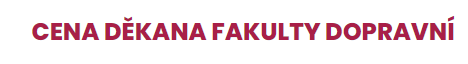 Školní rok 2022/2023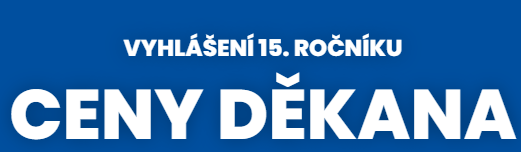 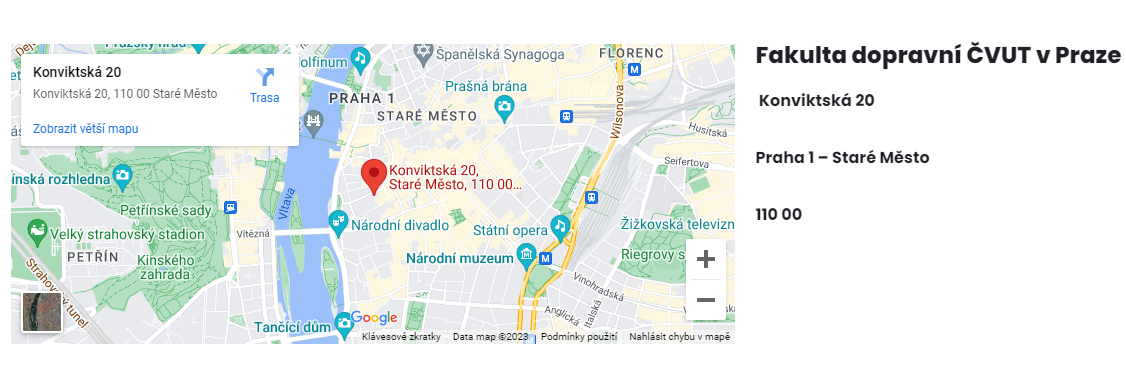 Soutěžící mají za úkol vytvořit odbornou práci s tematikou v oblasti dopravy, elektronických komunikací či moderních technologií, a to v následujících tematických okruzích: Dopravní stavby Ekonomika dopravy a elektronických komunikací Design dopravních prostředků a staveb Doprava ve městech a aglomeracíchVyužití moderních technologií v oblasti dopravy (telematika, digitalizace)Automatizované dopravní prostředkySmart CitiesCelkem se soutěže zúčastnilo 9 studentů z různých škol v ČR. Soutěž proběhla 28.2.2023Z naší školy soutěžilo 5 studentů. Koncepce tarifního uspořádání PID – Velička Jan, DŽC3Lokomotivy TU 47.0 - Šole Michal, DMS2Zlepšení pražského metra – Dvorský Matěj a Kovář Michal, DMS3Manažerská hra Airline Manager 2 – Bittnar Ondřej, DŽC3Vyhlášení soutěže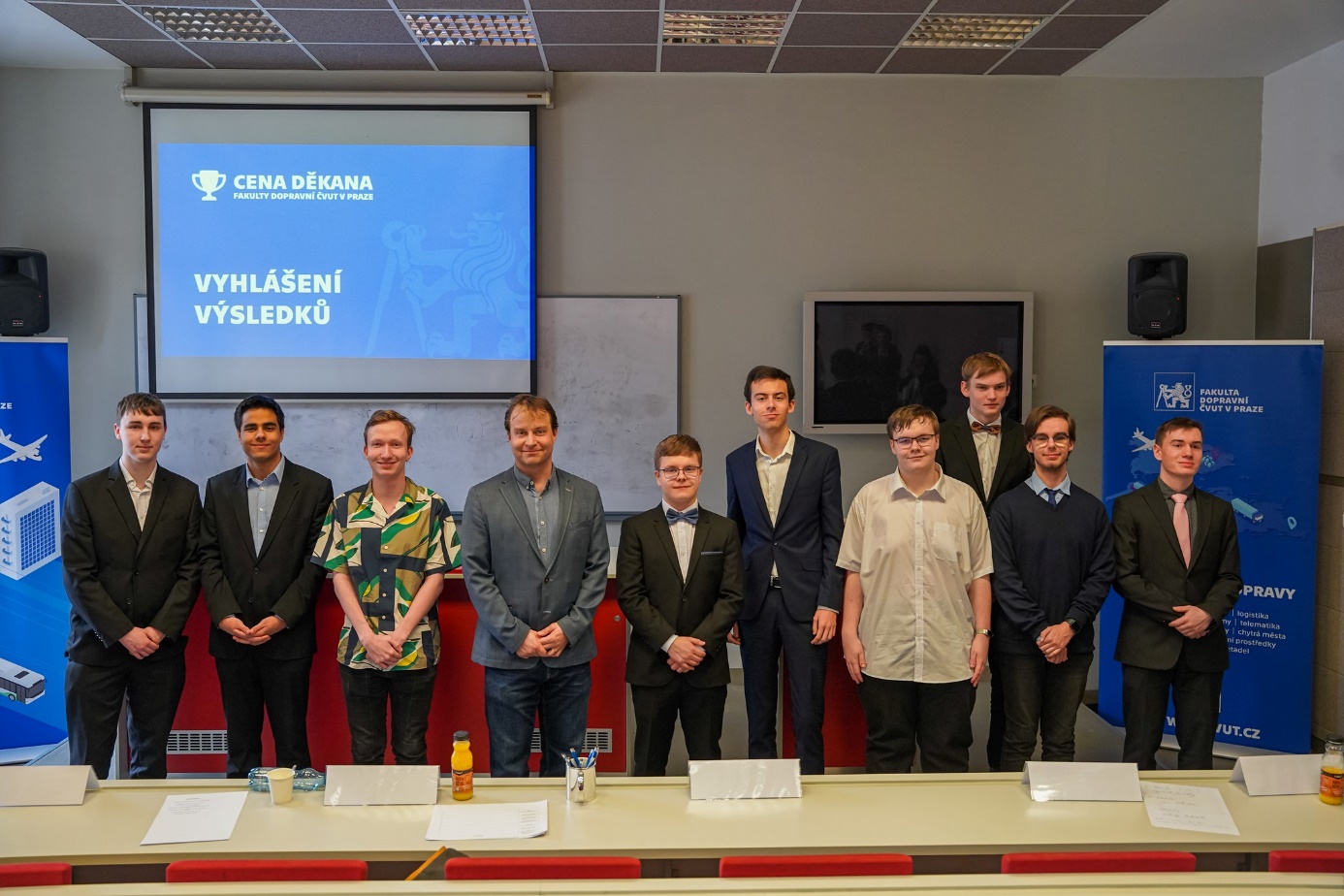 Soutěžící s děkanem 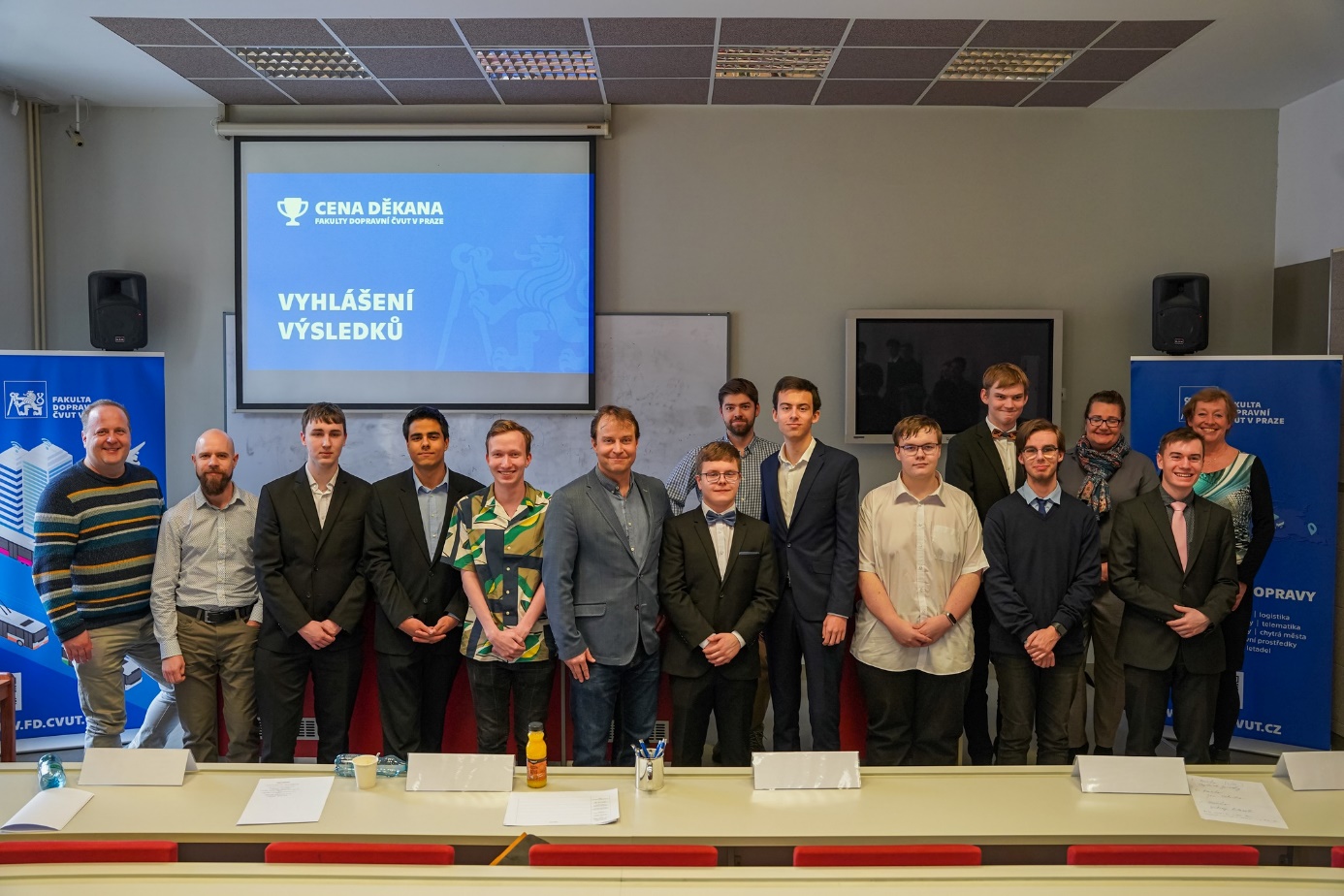 Celá komise a soutěžící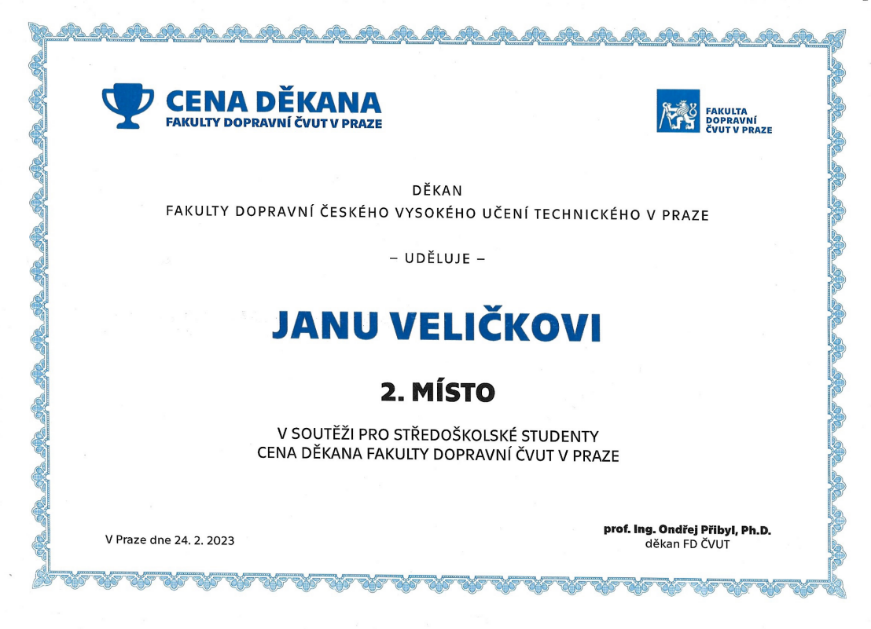 Pořadí našich studentů: 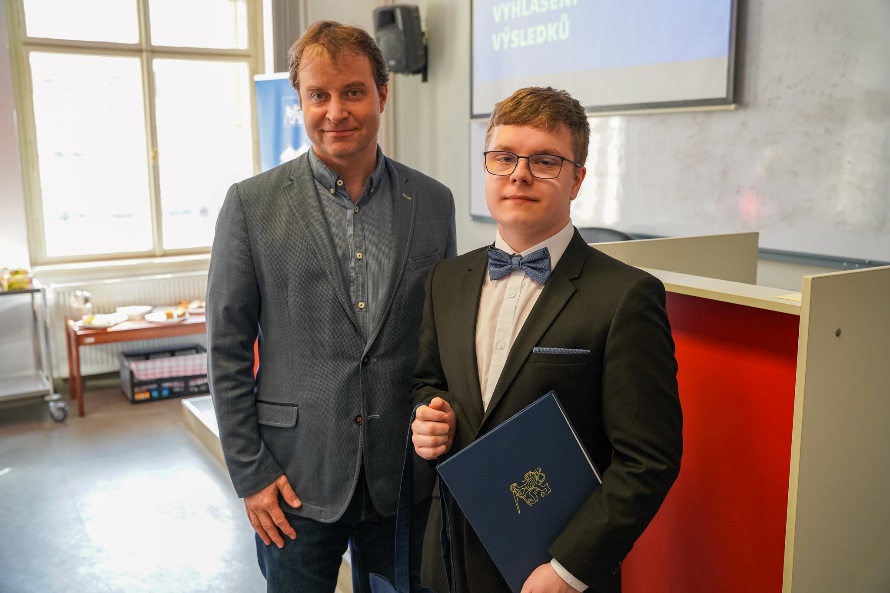 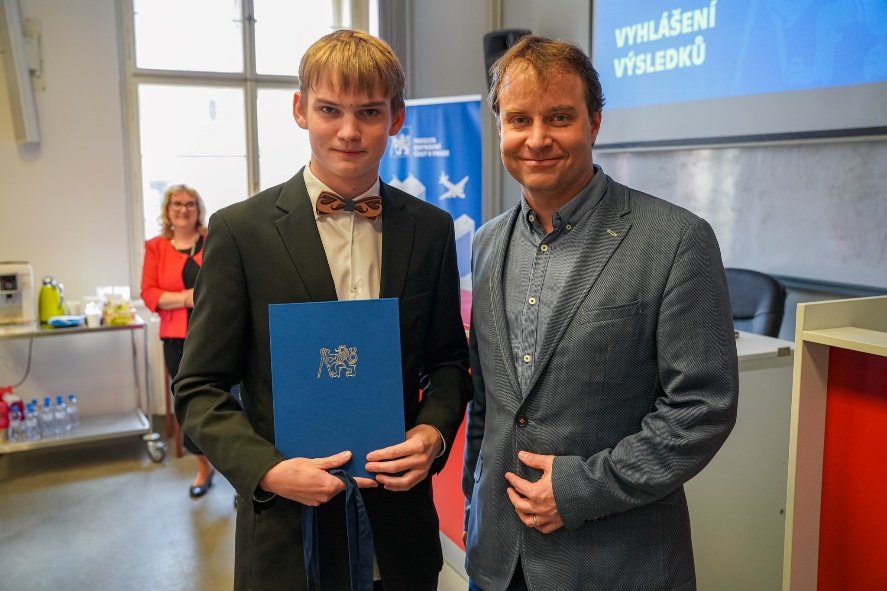 4. místo – Michal Šole, Ondřej Bittnar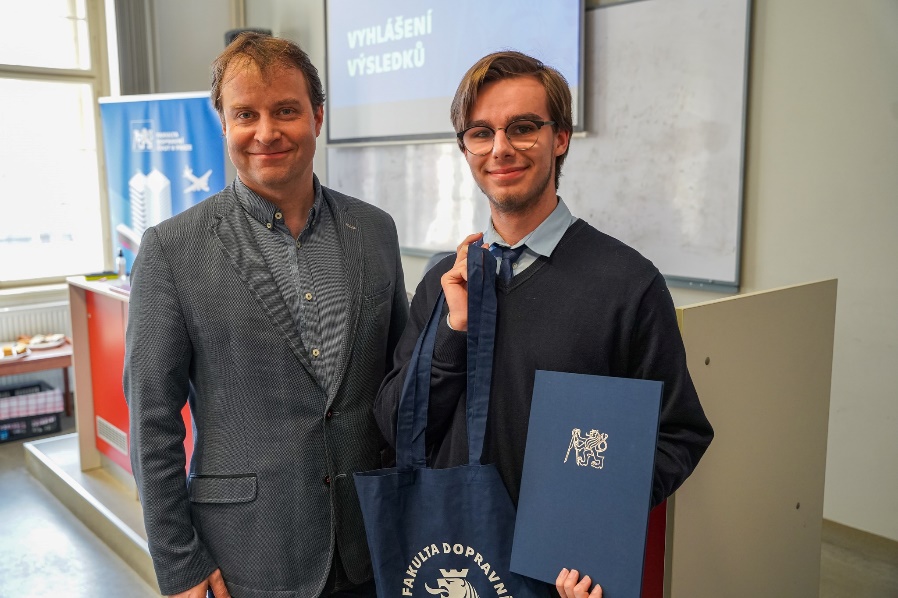 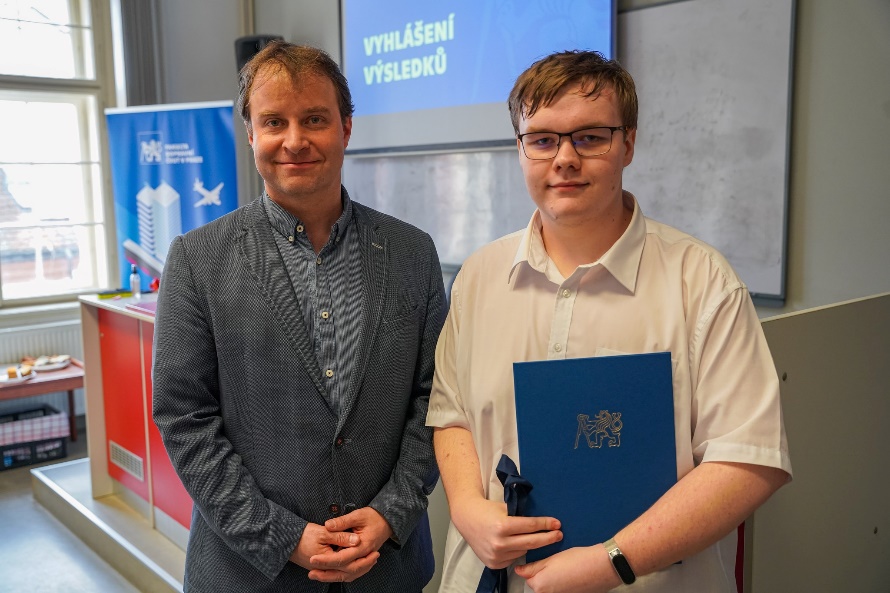 4. místo – Michal Kovář a Matěj Dvorský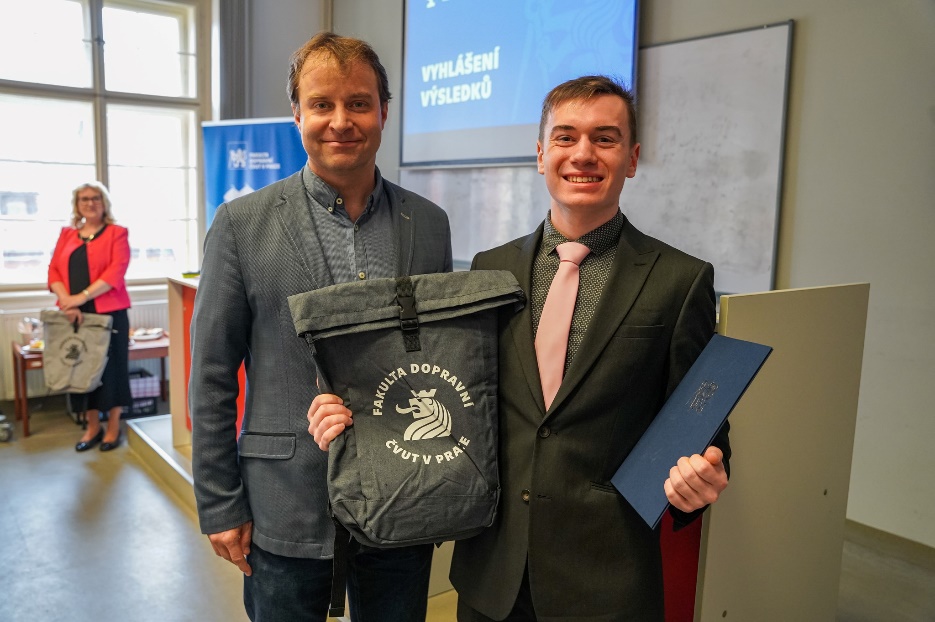 Naši soutěžící: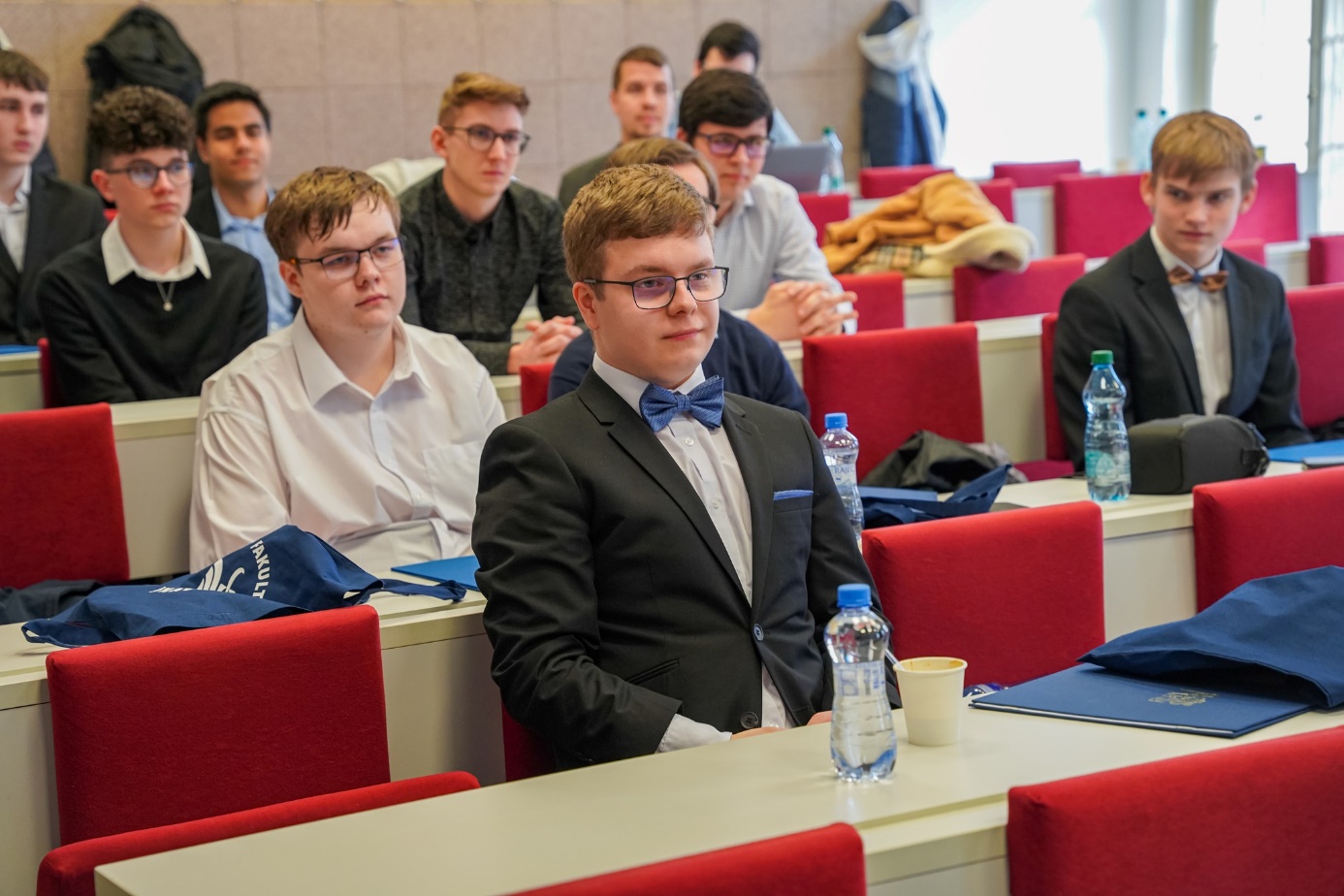 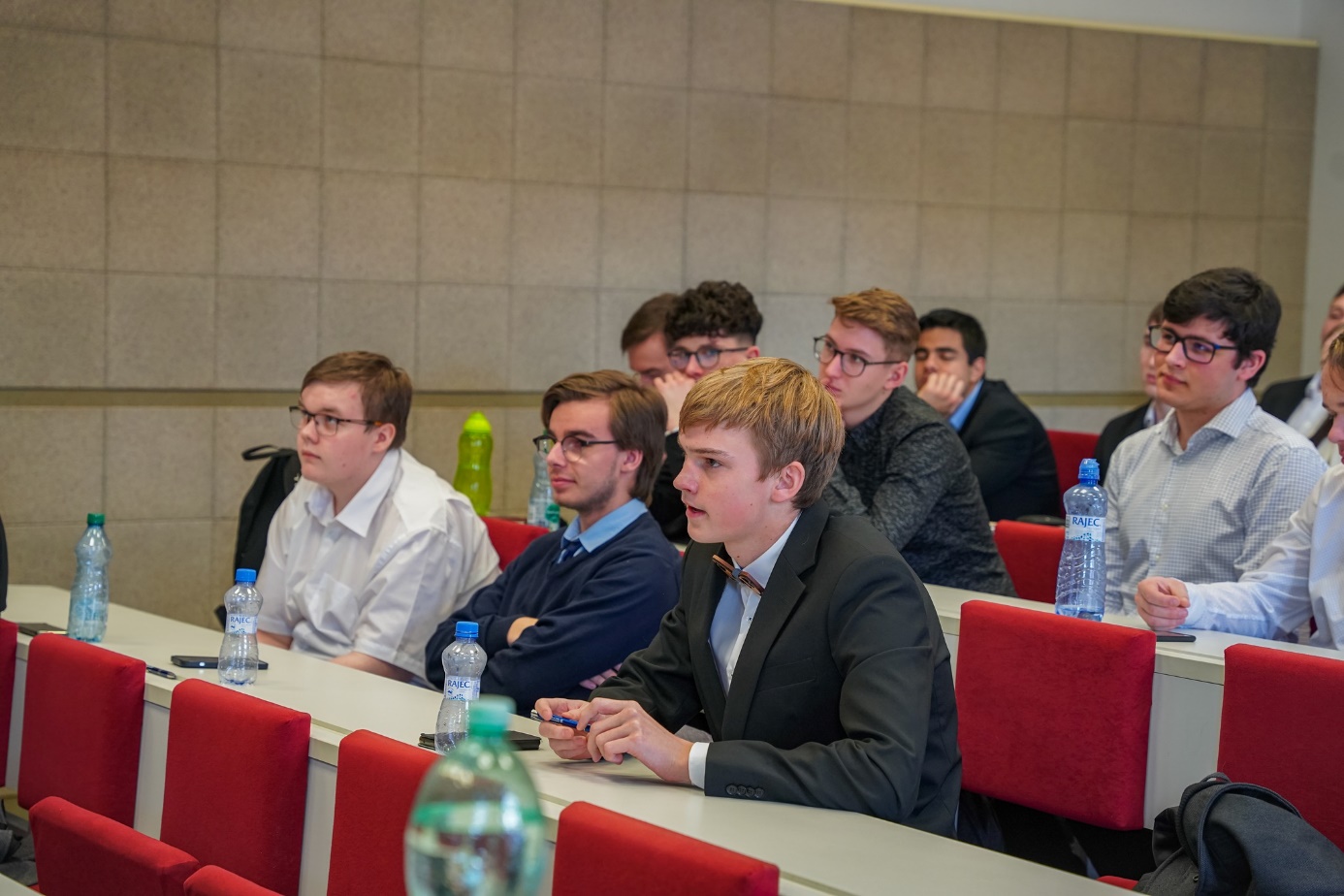 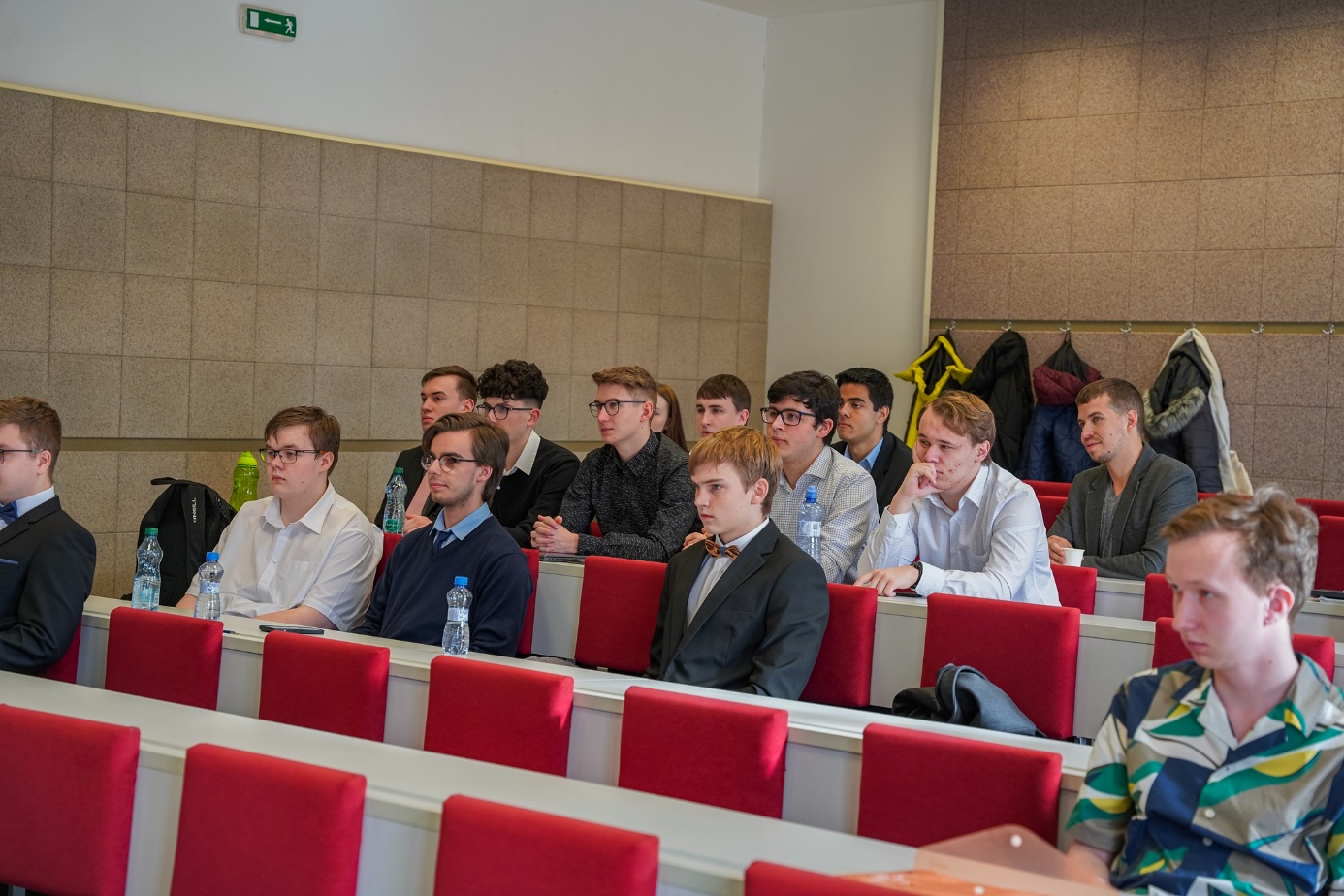 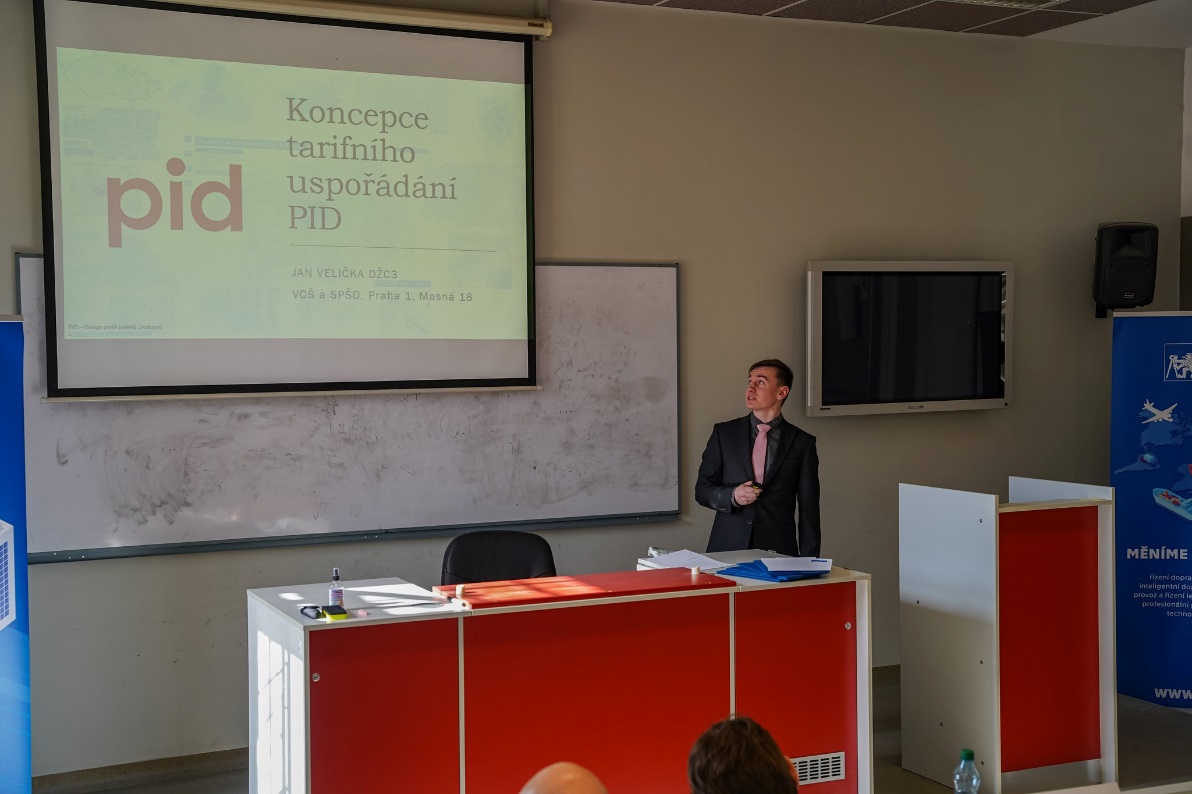 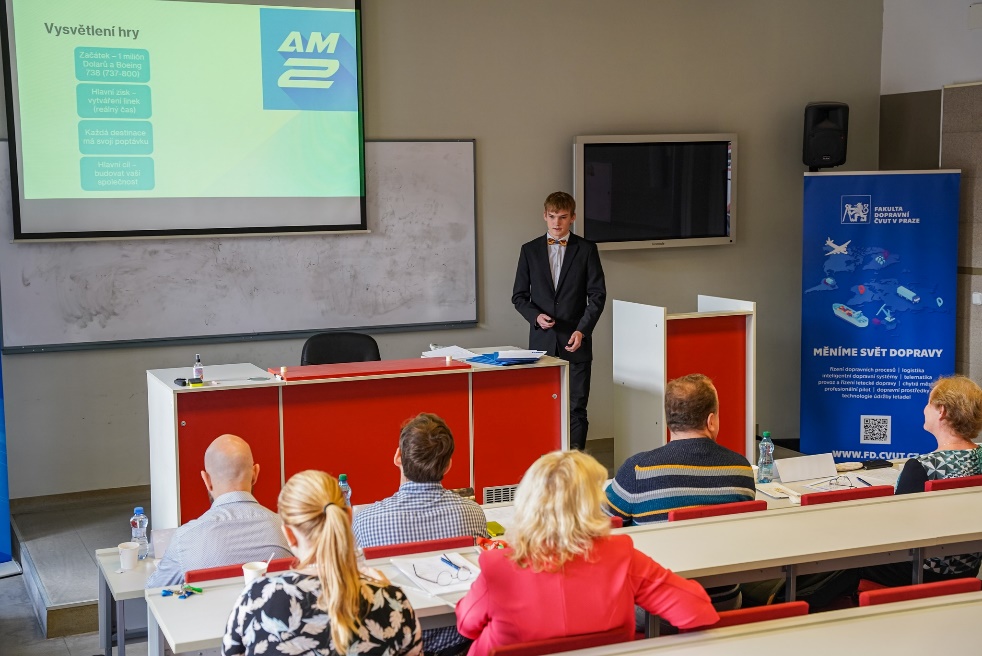 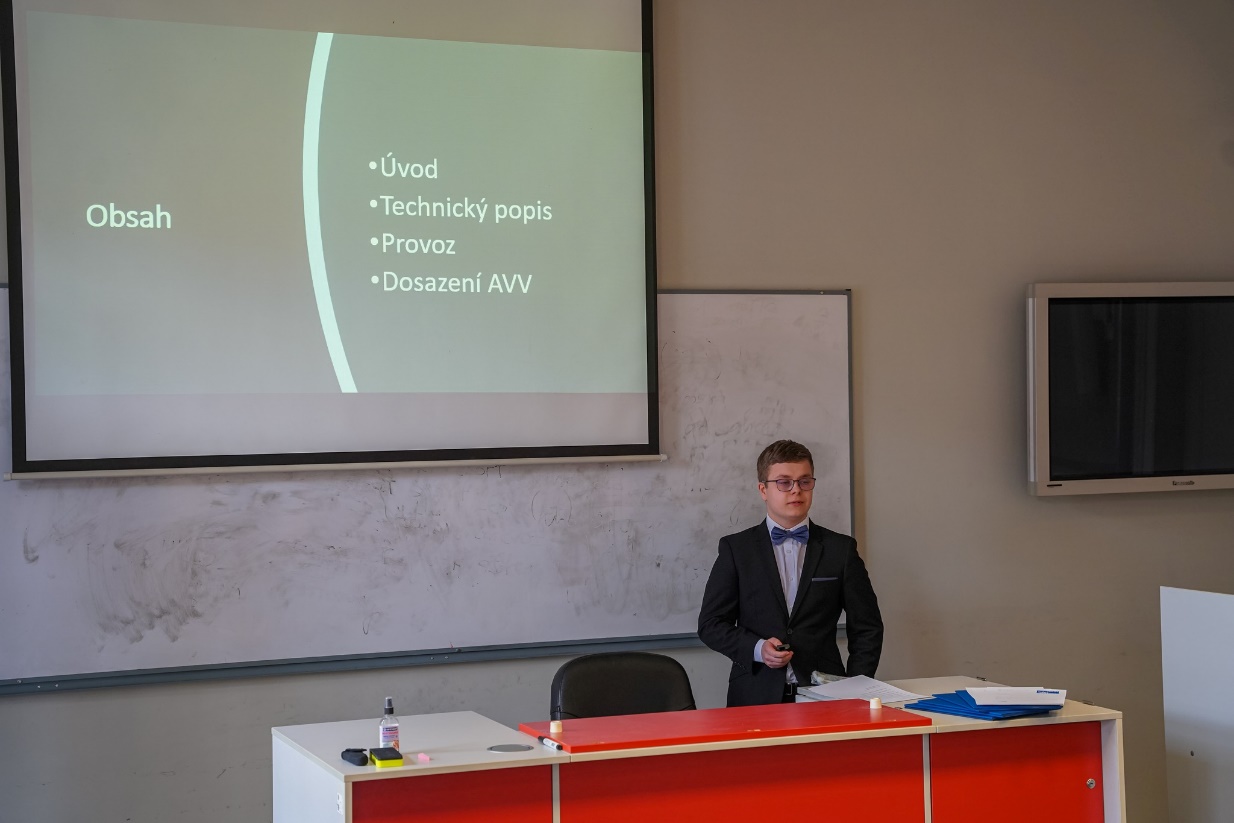 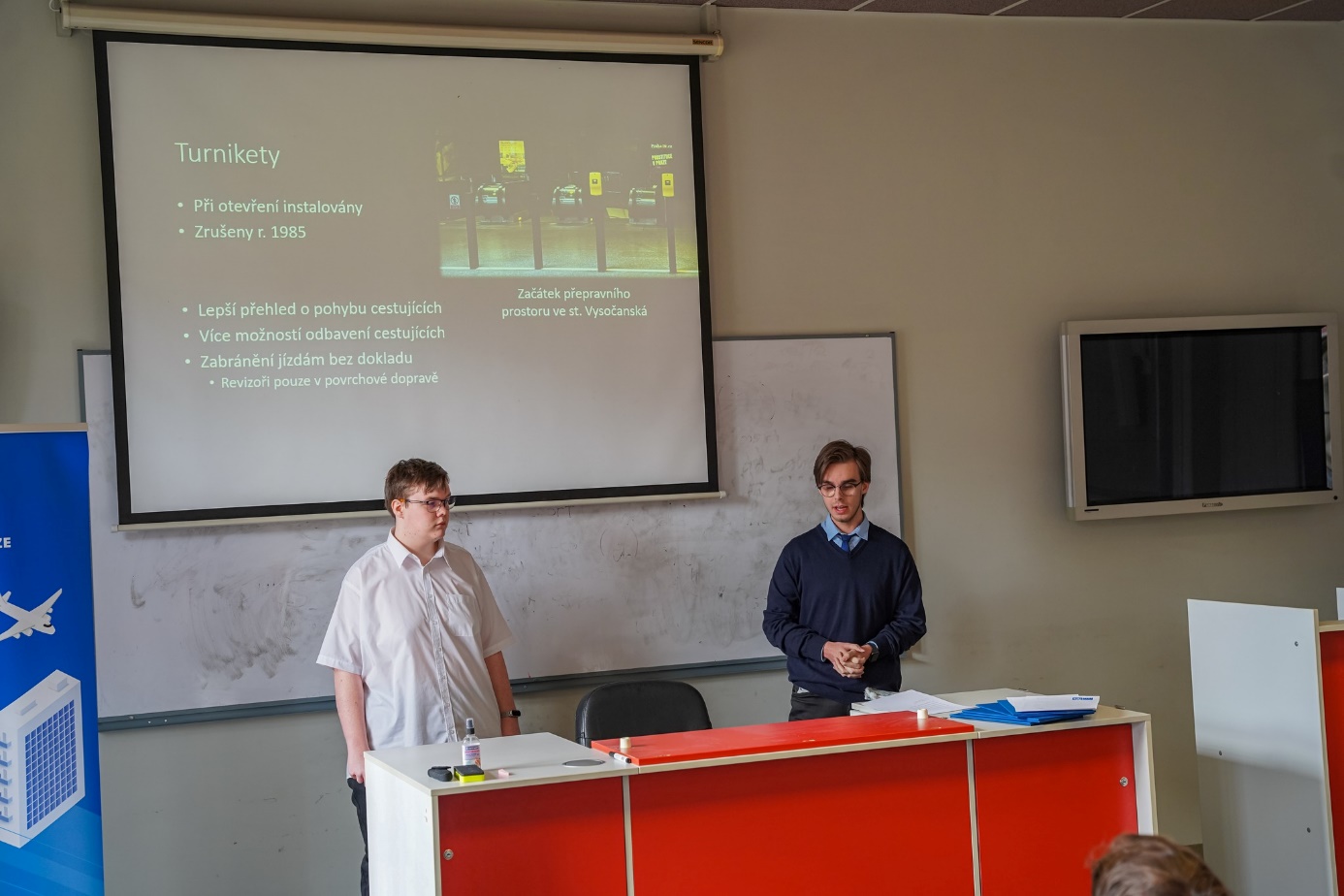 